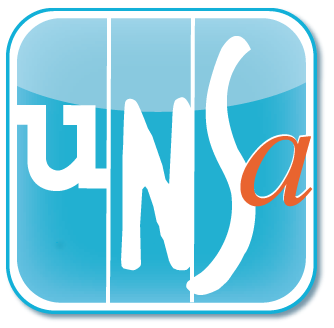 Syndicat des Enseignants du Bas-Rhin    03 88 84 19 19 –  http://www.se-unsa67.net/La lettre du SE-Unsa du Bas-Rhin 31 août 2015                                                                                                                        L’actu 67 bleue l’actu nationale rouge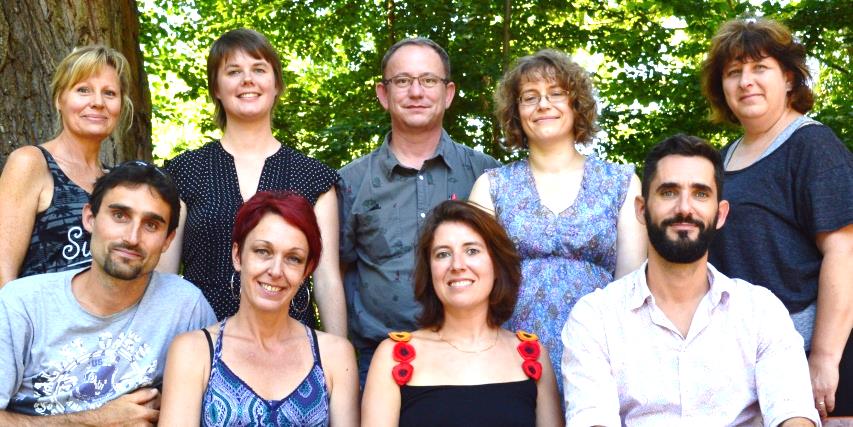 Bonne rentrée, collègues !Une nouvelle rentrée arrive avec son lot d’appréhensions, de doutes, mais aussi de projets, d’envies et de résolutions. L’équipe du SE-Unsa se tiendra bien sûr à vos côtés toute l’année. N’hésitez pas à nous contacter !Le SE-Unsa l’a obtenue, battez-vous pour son augmentation !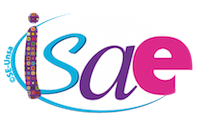 En novembre, la Ministre a répondu au SE-Unsa qu’il y aurait une évolution positive de l’ISAE.Après les paroles, les actes !Les enseignants des écoles demandent l’égalité de traitement et exigent la reconnaissance de leur travail. Mêmes élèves, même suivi, même indemnité que les collègues du second degré!ISAE à 1200 € : signez la pétition !Mouvement : Il reste environ 70 personnes sans affectation à l’issue du groupe de travail du 26 août. Prochaines opérations d’affectation lors de la CAPD du 2 septembre (à 15h30), qui suivra le comité technique d’ouvertures de classe (14h).Le département sera toujours en léger surnombre, après le 2 septembre, une vingtaine de collègues n’auront pas de poste à l’année et seront alors affectés en surnombre. Ils le seront en priorité sur le remplacement des directeurs non déchargés, et ceci pour une durée limitée. Au fur et à mesure de la libération d’autres postes, ils seront réaffectés par l’administration.Cette situation de surnombre, qui perdure dans le 67, n’est pas confortable pour les jeunes collègues concernés, à qui l’Administration demandera de s’adapter aux besoin en cours d’année. Qu’ils n’hésitent pas à nous contacter.Stage « enseigner hors de France » Le 13 octobre 2015 à Sélestat. Inscriptions impératives avant le 11 septembre par mail à 67@se-unsa.orgColloque du SE-Unsa 67  « Contrôle, évaluation et confiance institutionnelle : un dialogue impossible ? »Le vendredi 4 décembre à Ernolsheim sur Bruche. Inscriptions jusqu’au 3 novembre par mail à 67@se-unsa.org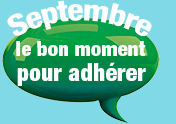 La rentrée : le bon moment pour nous rejoindre !Informé, conseillé, défendu : adhérez pour être reconnu ICI  : 10 h à 13 h.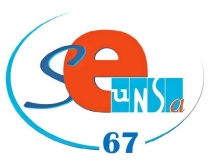 Notre équipe, nos compétences, nos permanences (ICI)Notre site internet est ICISur facebook : là et twitter : iciVous ne souhaitez plus recevoir le point-info du SE-Unsa67 ? Dites-le nous par retour de mail.